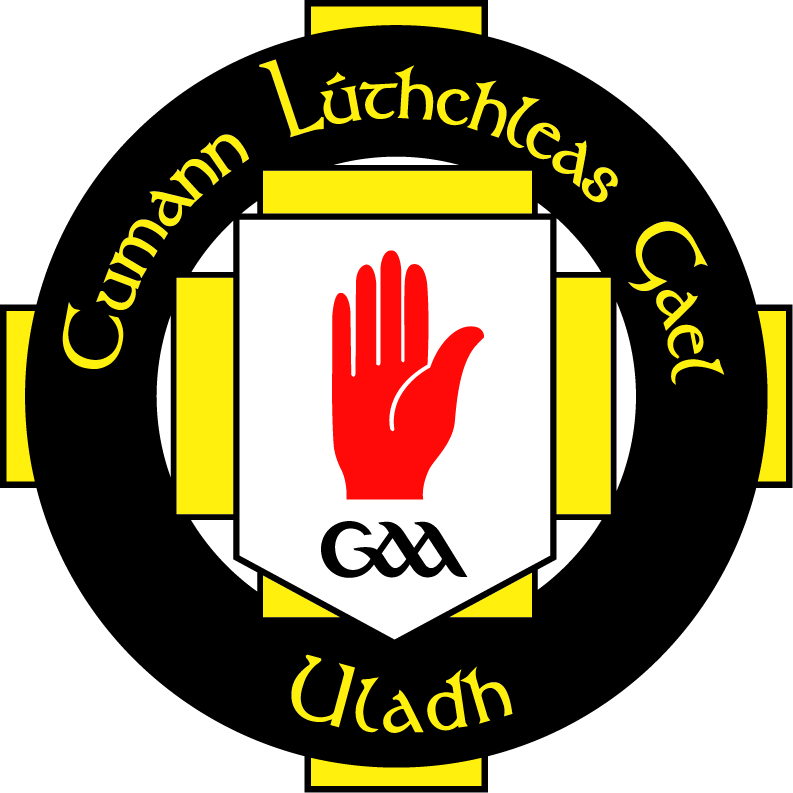 Coaches’ Qualification RecordNote date when last completedNote to and from dates of when training was completed and is valid to: e.g 10/01/14 – 10/01/17Note to and from dates of when training was completed and is valid to: e.g 10/01/14 – 10/01/17Note to and from dates of when training was completed and is valid to: e.g 10/01/14 – 10/01/17Note to and from dates of when training was completed and is valid to: e.g 10/01/14 – 10/01/17Note to and from dates of when training was completed and is valid to: e.g 10/01/14 – 10/01/17NAMECODEAGE-GROUPACCESS NI / GARDAVETTINGFOUNDATION LEVEL COACHINGCHILD PROTECTIONFIRST-AIDAED/DIFBRILATIONOTHER